Ո Ր Ո Շ ՈՒ ՄԿԱՏԱՐՈՂԱԿԱՆ ՎԱՐՈՒՅԹԸ ԿԱՍԵՑՆԵԼՈՒ ՄԱՍԻՆ21.01.2015թ.	          	  	                  	                                 		   ք.ԵրևանՀՀ ԱՆ ԴԱՀԿ ծառայության Երևան քաղաքի Աջափնյակ և Դավթաշեն բաժնի հարկադիր կատարող արդարադատության լեյտենանտ  Գ.Արզումանյանս, ուսումնասիրելով 29.09.2014թ. հարուցված թիվ 01/06-5102/14  կատարողական վարույթի նյութերըՊ Ա Ր Զ Ե Ց ԻՀՀ Երևան քաղաքի Կենտրոն և Նորք Մարաշ  վարչական շրջանների ընդհանուր իրավասության դատարանի կողմից  21.07.2014թ. տրված թիվ ԵԿԴ 0749/17/14   կատարողական թերթի համաձայն պետք է Ա/Ձ Գեղամ Մանուկյանից հօգուտ ՙՅունիբանկ՚ՓԲԸ-ի բռնագանձել26.571.17 ԱՄՆ դոլարին համարժեք ՀՀ դրամ, որից 25.899 ԱՄՆ դոլարին համարժեք ՀՀ դրամը` որպես ժամկետային վարկի գումար, 90 ԱՄՆ դոլարին համարժեք ՀՀ դրամը` որպես ժամկետանց վարկի գումար, 563.71 ԱՄՆ դոլարին համարժեք ՀՀ դրամը` որպես հաշվարկված տոկոսների ընդհանուր գումար, որից 234.16  ԱՄՆ դոլարին համարժեք ՀՀ դրամը` որպես  ժամկետային տոկոսագումար, 329.55 ԱՄՆ դոլարին համարժեք ՀՀ դրամը` որպես ժամկետանց տոկոսագումար, 3.96 ԱՄՆ դոլարին համարժեք ՀՀ դրամը` որպես ժամկետանց վարկի տույժի գումար, 14.50 ԱՄՆ դոլարին համարժեք ՀՀ դրամը` որպես ժամկետանց տոկոսների նկատմամբ հաշվարկված տույժերի գումար:Վարկի մայր գումարի չմարված մնացորդին` 25.989 ԱՄՆ դոլարին համարժեք ՀՀ դրամի չմարված մնացորդին հաշվեգրել և բռնագանձել տոկոսներ` տարեկան 15 տոկոս տոկոսադրույքով` սկսած 11.02.2014թ-ից մինչև  վարկի գումարների փաստացի վճարման օրը:Վարկի գումարի ժամկետանց մնացորդին, այդ թվում նաև  11.02.2014թ-ից հետո ժամկետանց դարձող մնացորդին հաշվեգրել և բռնագանձել Վարկային պայմանագրի 1.6 կետով նախատեսված տույժեր` յուրաքանչյուր ուշացրած օրվա համար ժամկետանց գումարների 0.2 տոկոսի չափով` սկսած 11.02.2014թ-ից մինչև վարկի ժամկետանց գումարների փաստացի վճարման օրը: Վարկային պայմանագրով նախատեսված ժամկետներում չվճարված տոկոսագումարների նկատմամբ հաշվեգրել և  բռնագանձել Վարկային պայմանագրի 1.5  կետով նախատեսված տույժեր` յուրաքանչյուր ուշացրած օրվա համար ժամկետանց տոկոսագումարների  0.2 տոկոսի չափով` սկսած 11.02.2014թ-ից մինչև վարկի ժամկետանց տոկոսագումարների փաստացի վճարման օրը:Բռնագանձել 164.151.10 ՀՀ դրամ` որպես Հայցվորի կողմից նախապես վճարված արբիտրաժային վճարի գումար:Բռնագանձումը տարածել վարկային պարտավորությունների կատարումն ապահովելու նպատակով գրավադրված և պատասխանող Գեղամ Մանուկյանին սեփականության իրավունքով պատկանող ՀՀ ք. երևան Նորաշեն թաղ. 26 շ., թիվ 138 շինություն  հասցեում գտնվող գույքի վրա:Ինչպես նաև  պարտապանից  բռնագանձել  բռնագանձվող գումարի 5 տոկոսը,որպես կատարողական գործողությունների կատարման ծախս։Կատարողական գործողությունների ընթացքում արգելանք է կիրառվել պարտապան   Գեղամ Գրիգորի Մանուկյանին/ ք Երևան Աջափնյակ, 16 թաղ.,26շ., 6 բն, անձնագիր ԱՄ 0928115, ծնված 19.06.1986թ. / սեփականության իրավունքով պատկանող ք Երևան Աջափնյակ 16 թաղ., 26 շ., 138 տարածք հասցեի  վրա:      07.11.2014թ. որոշում է կայացվել , ք Երևան Աջափնյակ, 16 թաղ.,26շենք 138 տարածք հասցեում գտնվող անշարժ գույքը ներկայացվել է հարկադիր էլեկտրոնային աճուրդի  12.975.000 ՀՀ դրամ մեկնարկային գնով/ աճուրդը ավարտվել է 01.12.2014թ-ին :      14.11.2014թ պահանջատեր «Յունիբանկ» ՓԲԸ-ի կողմից ԴԱՀԿ ծառայություն է մուտքագրվել գրություն, համաձայն որի պարտավորության գումարը 13.12.2014թ-ի դրությամբ կազմում է 31.509.43 ԱՄՆ դոլարին համարժեք ՀՀ դրամ:                                         Կատարողական վարույթով բռնագանձման վերաբերյալ վճռի հարկադիր կատարման ընթացքում պարտապան Ա/Ձ Գեղամ Մանուկյանի գույքի վրա բռնագանձում տարածելու պարագայում պարզվել է, որ այդ գույքը օրենքով սահմանված նվազագույն աշխատավարձի հազարապատիկի և ավելի չափով բավարար չէ պահանջատիրոջ հանդեպ պարտավորությունների ամբողջական կատարումն ապահովելու համար:       Արդյունքում առաջացել է «Սնանկության մասին» ՀՀ օրենքի 6-րդ հոդվածի 2-րդ մասով սահմանված պարտապանի սնանկության հատկանիշ:	Ուստի, վերոգրյալի հիման վրա և ղեկավարվելով «Սնանկության մասին» ՀՀ օրենքի 6-րդ հոդվածի 2-րդ մասով, «Դատական ակտերի հարկադիր կատարման մասին» ՀՀ օրենքի 28-րդ հոդվածով և 37-րդ հոդվածի 1-ին  մասի  8-րդ կետովՈ Ր Ո Շ Ե Ց Ի	Կասեցնել 29.09.2014թ. հարուցված թիվ 01/06-5102/14  կատարողական վարույթը 60-օրյա ժամկետով:	Առաջարկել պահանջատիրոջը և պարտապանին նրանցից որևէ մեկի նախաձեռնությամբ 60-օրյա ժամկետում սնանկության հայց ներկայացնել դատարան.	Սույն որոշումը երկու աշխատանքային օրվա ընթացքում հրապարակել www.azdarar.am ինտերնետային կայքում.	Որոշման պատճենն ուղարկել կողմերին.	Որոշումը կարող է բողոքարկվել ՀՀ վարչական դատարան կամ վերադասության կարգով` որոշումը ստանալու օրվանից տասնօրյա ժամկետում: ՀԱՐԿԱԴԻՐ  ԿԱՏԱՐՈՂ՝			            		Գ. ԱՐԶՈՒՄԱՆՅԱՆ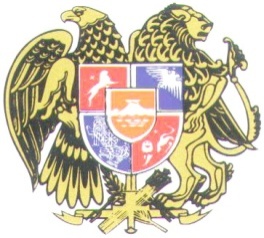 ՀԱՅԱՍՏԱՆԻ ՀԱՆՐԱՊԵՏՈՒԹՅԱՆ ԱՐԴԱՐԱԴԱՏՈՒԹՅԱՆ ՆԱԽԱՐԱՐՈՒԹՅՈՒՆԴԱՏԱԿԱՆ ԱԿՏԵՐԻ ՀԱՐԿԱԴԻՐ ԿԱՏԱՐՈՒՄՆ ԱՊԱՀՈՎՈՂ ԾԱՌԱՅՈՒԹՅՈՒՆ ԵՐԵՎԱՆ ՔԱՂԱՔԻ ԱՋԱՓՆՅԱԿ ԵՎ ԴԱՎԹԱՇԵՆ ԲԱԺԻՆ N_______________				  	   	            0078, Երևան, Հալաբյան 41ա_____/_____/2015թ.					     	               	     Հեռ. /060/570-451/«Յունիբանկ» ՓԲԸ-ին/ք.Երևան, Չարենցի 12-53/պատճեն՝    Գեղամ   Մանուկյանին/ ք Երևան Աջափնյակ, 16 թաղ.,26շ., 6 բն, /	Կից Ձեզ է ուղարկվում թիվ 01/06-5102/14  կատարողական վարույթը կասեցնելու մասին 21.01.2015թ.	որոշումը:Միաժամանակ հայտնում ենք, որ համաձայն «Սնանկության մասին» ՀՀ օրենքի 6-րդ հոդվածի 2-րդ մասի՝ Դուք կարող եք պարտապանին սնանկ ճանաչելու վերաբերյալ դիմում ներկայացնել դատարան: Ձեր կողմից սնանկության դիմում ներկայացվելու դեպքում անհրաժեշտ է կատարողական վարույթը չվերսկսելու դիմումով այդ մասին տեղեկացնել ԴԱՀԿ ծառայությանը՝ կցելով սնանկության դիմումը դատարան ներկայացված լինելու վերաբերյալ ապացույց:Կատարողական վարույթը կասեցնելու մասին որոշման կայացման օրվանից սկսած 60-օրյա ժամկետում Ձեր կամ այլ անձանց կողմից դատարանին պարտապանի սնանկության դիմում չներկայացվելու դեպքում կատարողական վարույթը կվերսկսվի, և կատարողական գործողությունները կշարունակվեն, բացառությամբ եթե նշված ժամկետում ԴԱՀԿ ծառայությունը ստանա միևնույն պարտապանի գույքի բռնագանձման վերաբերյալ նոր կատարողական թերթ, և հարուցվի նոր կատարողական վարույթ: Այդ դեպքում նոր կատարողական վարույթը ևս կկասեցվի 60-օրյա ժամկետով, և Ձեր մասնակցությամբ կատարողական վարույթը չի վերսկսվի, քանի դեռ նշված նոր կատարողական վարույթը կասեցված կլինի:Անկախ վերոգրյալից՝ կատարողական վարույթը ցանկացած պահի կարող է վերսկսվել և կարճվել, եթե առկա լինեն «Դատական ակտերի հարկադիր կատարման մասին» ՀՀ օրենքի 42-րդ հոդվածով նախատեսված հիմքերը: Կատարողական վարույթը կվերսկսվի նաև այն դեպքում, եթե վերանան կասեցման հիմք հանդիսացած՝ պարտապանի սնանկության հատկանիշները:Ձեր մասնակցությամբ կատարողական վարույթը կասեցնելու մասին որոշումը, ինչպես նաև «Դատական ակտերի հարկադիր կատարման մասին» ՀՀ օրենքի 37-րդ հոդվածի1-ին մասի  8-րդ կետի հիմքով կատարողական վարույթը 60-օրյա ժամկետով կասեցնելու մասին բոլոր որոշումները հրապարակվում են www.azdarar.am ինտերնետային կայքում:Առդիր որոշումը՝  «1» թերթից:	Բաժնի պետ					        					Արդարադատության մայոր՝				Ա. Հարությունյանկատարող՝ Գ. Արզումանյան01/06-5102/14